Sacramento City 2020-21 Proposed BudgetAnalysis of Budget & Sacramento Police Department 6/11/2020Overall:  	proposed Sacramento City budget:  $1.3 billionOperations [by operating offices]:  $837.9 M or 70% of overall budgetOperations Offices: % of $837.9 Million Operations budget [70% of overall budget]Summary:  19% of the operations budget is for Police DepartmentGeneral Funds: Operating OfficesOperating Offices: % of $481.1 M in General FundsSummary:  22.8% of general funds is for Police DepartmentMeasure U FundsOperating Offices: $89.7 M in Measure U Funds: % Measure U FundsSummary:  50.9% of Measure U funds for Police DepartmentOperating GrantsOperating Offices: $8.1  in Operating Grants: % Operating GrantsSummary:  65.4% of Operating Grants for Police DepartmentSUMMARY OF SACRAMENTO POLICE DEPARTMENT [SPD] 2020-21 FUNDING2020 Budget Calendar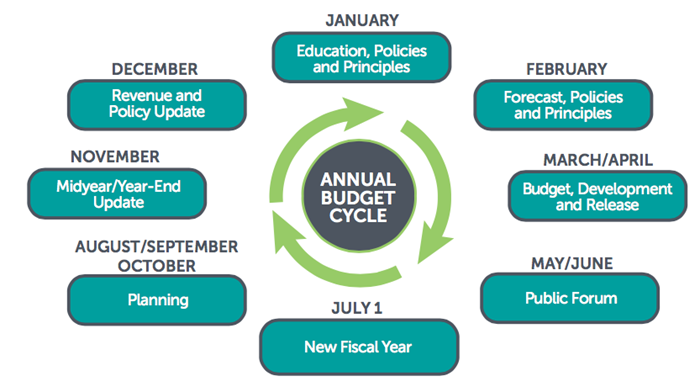 Operating OfficeBudget% Total OperationsCommunity Development$45.7 M5.5%Convention$18.9 M2.2%Finance$11.8M1.4%Fire Dept$138.1M16.5%Human Resources$50.6M6%IT$25.6M3%Police Dept$157.5M19%Public Works$195M23.3%Utilities$150.7M18%Youth, Parks & Com Enrichment$43M5%Total$837.9M100%Operating OfficeGeneral Funds% Total General FundsCommunity Development$29 M6%Convention$2.6M.05%Finance$9M1.9%Fire Dept$71M14.8%Human Resources$4.4M.9%IT$19.7M4.1%Police Dept$109.7M22.8%Public Works$42M8.7%Utilities$150.7M31.3%Youth, Parks & Com Enrichment$43M8.9%Total$481.1 M100%Operating OfficeMeasure U Funds% Total Measure U FundsFire Dept$21.6M24.1%Police Dept$45.7M50.9%Youth, Parks & Com Enrichment$14.4M16%Economic Development$4.2M4.7%Miscellaneous$3.3M3.7%Library$.5M.5%Total$89.7M100%Operating OfficeOperating Grants% Operating GrantsFire Dept$1.2M14.8%Police Dept$5.3M65.4%Utilities$635,0007.8%Youth, Parks & Com Enrichment$885,89010.9%Total$8.1M100%Category% SPDOperations Offices budget [70% overall budget]19%General Funds22.9%Measure U50.9%Operating Grants65.4%